Муниципальное бюджетное общеобразовательное учреждение«Средняя общеобразовательная школа № 83»АДАПТИРОВАННАЯРАБОЧАЯ ПРОГРАММАпо      обществознанию	Уровень образования         основное общее 	Программа разработана  на основе 	   ФГОС ООО  второго поколенияКоличество часов на уровень образования      136	Срок реализации программы      4 года	Дата составления программы: «25»    августа	 2021 г.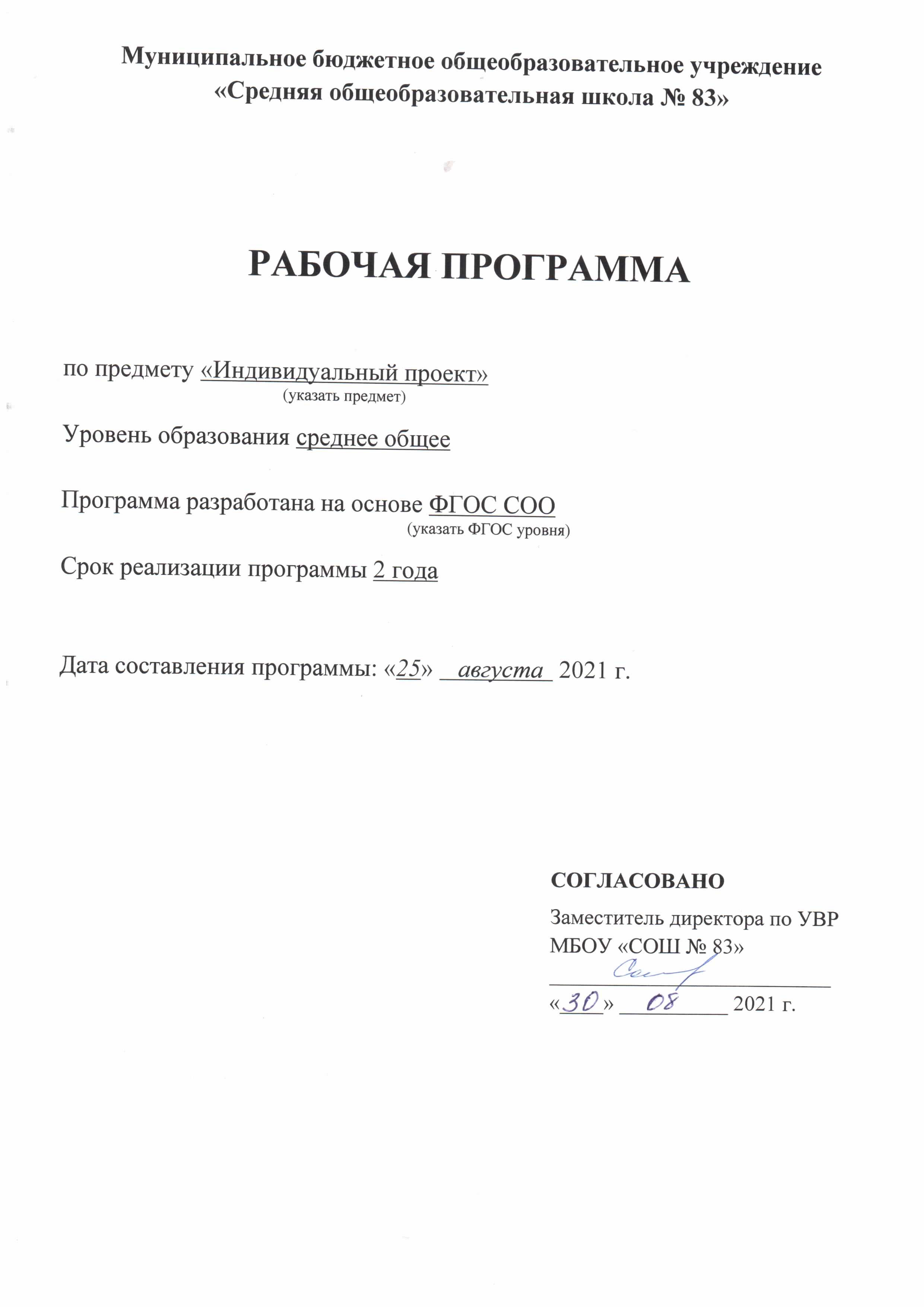         ОГЛАВЛЕНИЕ1. Пояснительная записка  __________________________________________________________ 32. Планируемые результаты освоения  _______________________________________________  53. Содержание учебного предмета  __________________________________________________  124. Тематическое планирование  _____________________________________________________  155. Приложение  __________________________________________________________________  37Пояснительная запискаАдаптированная рабочая программа (далее АРП) по учебному предмету обществознание для учащихся  6 – 9-х классов реализует требования федерального государственного стандарта основного общего образования. АРП разработана  для обучающихся с задержкой психического развития (далее ЗПР). Учебный предмет «обществознание» включен в обязательную часть учебного плана,  АООП ООО МБОУ «СОШ № 83».Нормативно – правовую базу разработки программы для учащихся 6– 9 –х  классов составляют:1. ФГОС основного общего образования, утвержденный приказом Минобрнауки от 17.12.2010 № 1897 с дополнениями и изменениями, утвержденными приказом Министерства образования и науки Российской Федерации «О внесении изменений в приказ Министерства образования и науки Российской Федерации от 17 декабря 2010 года № 1897 «Об утверждении Федерального Государственного образовательного стандарта основного общего образования» от 29.12.2014 № 1644.2. Примерная программа по обществознанию, представленная в Примерной основной образовательной программе основного общего образования, одобренной  Федеральным учебно-методическим объединением по общему образованию (протокол заседания от 8 апреля 2015 № 1/15, в редакции протокола N 1/20 от 04.02.2020 федерального учебно-методического объединения по общему образованию).3.Адаптированная основная образовательная программа основного общего образования обучающихся с задержкой психического развития МБОУ «СОШ № 83» (вариант 7.2).4. Рабочая программа по обществознанию составлена на основе авторской программы основного общего образования (под редакцией академика РАО, доктора педагогических наук Л. Н. Боголюбова, Н. И. Городецкая, кандидат педагогических наук;Л. Ф. Иванова, кандидат педагогических наук; А. И. Матвеев, кандидат педагогических наук, Просвещение, 2020г. 5. Положение о разработке рабочих программ учебных предметов, курсов, дисциплин (модулей) педагогами в соответствии с требованиями ФГОС НОО, ФГОС ООО, ФГОС СОО, утвержденное приказом от 03.08.2021 № 247.Рабочая программа к линии УМК по обществознанию для 6-9 классов общеобразовательной школы Боголюбов Л.Н., Виноградова Н.Ф., Городецкая Н.Ф и др. обществознание 6 класс, Боголюбов Л.Н., Иванова Л.Ф., Городецкая Н.И., и др. обществознание 7 классБоголюбов Л.Н., Лазебникова А.Ю., Городецкая Н.И.и др., обществознание 8 классБоголюбов Л.Н., Лазебникова А.Ю.,Матвеев А.И., и др. обществознание 9 классКоличество часов для реализации программы 136 часов, из них , в том числе:в 6 классе – 34 часа;в 7 классе – 34 часа;в 8 классе – 34часа;в 9 классе - 34 часаУчебный предмет «Обществознание» входит в предметную область «Общественно-научные предметы». Обществознание является одним из основных гуманитарных предметов в системе общего образования, обеспечивающих формирование мировоззренческой, ценностно-смысловой сферы обучающихся, личностных основ российской гражданской идентичности, социальной ответственности, правового самосознания, поликультурности, толерантности, приверженности ценностям, закрепленным в Конституции РФ, гражданской активной позиции в общественной жизни при решении задач в области социальных отношений. Основой учебного предмета «Обществознание» на уровне основного общего образования являются научные знания об обществе и его основных сферах, о человеке в обществе. Учебный предмет «Обществознание» многогранно освещает проблемы человека и общества через призму основ наук: экономики, социологии, политологии, социальной психологии, правоведения, акцентируя внимание на современных реалиях жизни, что способствует формированию у обучающихся целостной картины мира и жизни человека в нем. В этой связи учебный предмет играет большую роль в формировании сферы жизненной компетенции обучающихся с ЗПР, обеспечивая возможность применения полученных знаний и умений для решения типичных задач в области социальных отношений, для соотнесения собственного поведения и поступков других людей с нравственными ценностями и правовыми нормами, для содействия правовыми способами и средствами поддержанию правопорядка в обществе и противодействия противоправному поведению, что способствует адаптации обучающихся с ЗПР подросткового возраста к условиям динамично развивающегося современного общества в целом.Учебный предмет «Обществознание» на уровне основного общего образования опирается на межпредметные связи, в основе которых лежит обращение к таким учебным предметам, как «История России. Всеобщая история», «Литература», «Основы духовно-нравственной культуры народов России», «Мировая художественная культура», «География», «Биология» и другие, что создает возможность одновременного прохождения тем по указанным учебным предметамПрограмма отражает содержание обучения предмету «Обществознание» с учетом особых образовательных потребностей обучающихся с ЗПР. Овладение учебным предметом «Обществознание», осмысление и усвоение информации морально-нравственного и гражданско-правового характера представляет определенную сложность для обучающихся с ЗПР. Это связано с особенностями их эмоционально-волевой сферы, мыслительной деятельности, недостаточностью общего запаса знаний, пониженному познавательному интересу к предметному и социальному миру, низким уровнем речевого развития.Для преодоления трудностей в изучении учебного предмета «Обществознание» предусмотрена адаптация объема и характера учебного материала к познавательным возможностям обучающихся с ЗПР, учет особенностей их развития: использование алгоритмов, внутрипредметных и межпредметных связей, использование примеров, понятных и близких подростку с ЗПР; постепенное усложнение изучаемого материала и закрепление изученного на разнообразном учебном и неучебном материале; изучение некоторых тем в ознакомительном плане. Большое внимание уделено отбору учебного материала в соответствии с принципом доступности при сохранении общего базового уровня. Цель изучения обществознания заключается в достижении планируемых результатов освоения данного учебного предмета, формировании предпосылок для успешной социализации личности обучающегося с ЗПР.Основными задачами изучения учебного предмета «Обществознание» являются:формирование мировоззренческой, ценностно-смысловой сферы обучающихся, личностных основ российской гражданской идентичности, социальной ответственности, правового самосознания, поликультурности, толерантности, приверженности ценностям, закрепленным в Конституции РФ; понимание основных принципов жизни общества, роли окружающей среды как важного фактора формирования качеств личности, ее социализации;осознание своей роли в целостном, многообразном и быстро изменяющемся глобальном мире;приобретение теоретических знаний и опыта их применения для адекватной ориентации в окружающем мире, выработки способов адаптации в нем, формирования собственной активной позиции в общественной жизни при решении задач в области социальных отношений.Особенности психического развития обучающихся с ЗПР обусловливают дополнительные коррекционные задачи учебного предмета «Обществознание», направленные на развитие мыслительной и речевой деятельности, стимулирование познавательной активности, повышение коммуникативной компетентности в разных социальных условиях.Для организации проверки, учета и контроля знаний обучающихся с ЗПР по предмету «Обществознание» предусмотрен контроль в виде: контрольных и самостоятельных работ, зачетов, практических работ, письменного ответа по индивидуальным карточкам-заданиям, тестирование.Выпускник получит возможность научиться:наблюдать и характеризовать явления и события, происходящие в различных сферах общественной жизни;выявлять причинно-следственные связи общественных явлений и характеризовать основные направления общественного развития;осознанно содействовать защите природы.Социальные нормыВыпускник научится:раскрывать роль социальных норм как регуляторов общественной жизни и поведения человека;различать отдельные виды социальных норм;характеризовать основные нормы морали;критически осмысливать информацию морально-нравственного характера, полученную из разнообразных источников, систематизировать, анализировать полученные данные; применять полученную информацию для определения собственной позиции, для соотнесения своего поведения и поступков других людей с нравственными ценностями;раскрывать сущность патриотизма, гражданственности; приводить примеры проявления этих качеств из истории и жизни современного общества;характеризовать специфику норм права;сравнивать нормы морали и права, выявлять их общие черты и особенности;раскрывать сущность процесса социализации личности;объяснять причины отклоняющегося поведения;описывать негативные последствия наиболее опасных форм отклоняющегося поведения.Выпускник получит возможность научиться:использовать элементы причинно-следственного анализа для понимания влияния моральных устоев на развитие общества и человека;оценивать социальную значимость здорового образа жизни.Сфера духовной культурыВыпускник научится:характеризовать развитие отдельных областей и форм культуры, выражать свое мнение о явлениях культуры;описывать явления духовной культуры;объяснять причины возрастания роли науки в современном мире;оценивать роль образования в современном обществе;различать уровни общего образования в России;находить и извлекать социальную информацию о достижениях и проблемах развития культуры из адаптированных источников различного типа;описывать духовные ценности российского народа и выражать собственное отношение к ним;объяснять необходимость непрерывного образования в современных условиях;учитывать общественные потребности при выборе направления своей будущей профессиональной деятельности;раскрывать роль религии в современном обществе;характеризовать особенности искусства как формы духовной культуры.Выпускник получит возможность научиться:описывать процессы создания, сохранения, трансляции и усвоения достижений культуры;характеризовать основные направления развития отечественной культуры в современных условиях;критически воспринимать сообщения и рекламу в СМИ и Интернете о таких направлениях массовой культуры, как шоу-бизнес и мода.Социальная сфераВыпускник научится:описывать социальную структуру в обществах разного типа, характеризовать основные социальные общности и группы;объяснять взаимодействие социальных общностей и групп;характеризовать ведущие направления социальной политики Российского государства;выделять параметры, определяющие социальный статус личности;приводить примеры предписанных и достигаемых статусов;описывать основные социальные роли подростка;конкретизировать примерами процесс социальной мобильности;характеризовать межнациональные отношения в современном мире;объяснять причины межнациональных конфликтов и основные пути их разрешения; характеризовать, раскрывать на конкретных примерах основные функции семьи в обществе;раскрывать основные роли членов семьи; характеризовать основные слагаемые здорового образа жизни; осознанно выбирать верные критерии для оценки безопасных условий жизни;выполнять несложные практические задания по анализу ситуаций, связанных с различными способами разрешения семейных конфликтов. Выражать собственное отношение к различным способам разрешения семейных конфликтов.Выпускник получит возможность научиться:раскрывать понятия «равенство» и «социальная справедливость» с позиций историзма;выражать и обосновывать собственную позицию по актуальным проблемам молодежи;выполнять несложные практические задания по анализу ситуаций, связанных с различными способами разрешения семейных конфликтов; выражать собственное отношение к различным способам разрешения семейных конфликтов;формировать положительное отношение к необходимости соблюдать здоровый образ жизни; корректировать собственное поведение в соответствии с требованиями безопасности жизнедеятельности;использовать элементы причинно-следственного анализа при характеристике семейных конфликтов;находить и извлекать социальную информацию о государственной семейной политике из адаптированных источников различного типа.Политическая сфера жизни обществаВыпускник научится:объяснять роль политики в жизни общества;различать и сравнивать различные формы правления, иллюстрировать их примерами;давать характеристику формам государственно-территориального устройства;различать различные типы политических режимов, раскрывать их основные признаки;раскрывать на конкретных примерах основные черты и принципы демократии;называть признаки политической партии, раскрывать их на конкретных примерах;характеризовать различные формы участия граждан в политической жизни.Выпускник получит возможность научиться: осознавать значение гражданской активности и патриотической позиции в укреплении нашего государства;соотносить различные оценки политических событий и процессов и делать обоснованные выводы.Гражданин и государствоВыпускник научится:характеризовать государственное устройство Российской Федерации, называть органы государственной власти страны, описывать их полномочия и компетенцию;объяснять порядок формирования органов государственной власти РФ;раскрывать достижения российского народа;объяснять и конкретизировать примерами смысл понятия «гражданство»;называть и иллюстрировать примерами основные права и свободы граждан, гарантированные Конституцией РФ;осознавать значение патриотической позиции в укреплении нашего государства;характеризовать конституционные обязанности гражданина.Выпускник получит возможность научиться:аргументированно обосновывать влияние происходящих в обществе изменений на положение России в мире;использовать знания и умения для формирования способности уважать права других людей, выполнять свои обязанности гражданина РФ.Основы российского законодательстваВыпускник научится:характеризовать систему российского законодательства;раскрывать особенности гражданской дееспособности несовершеннолетних;характеризовать гражданские правоотношения;раскрывать смысл права на труд;объяснять роль трудового договора;разъяснять на примерах особенности положения несовершеннолетних в трудовых отношениях;характеризовать права и обязанности супругов, родителей, детей;характеризовать особенности уголовного права и уголовных правоотношений;конкретизировать примерами виды преступлений и наказания за них;характеризовать специфику уголовной ответственности несовершеннолетних;раскрывать связь права на образование и обязанности получить образование;анализировать несложные практические ситуации, связанные с гражданскими, семейными, трудовыми правоотношениями; в предлагаемых модельных ситуациях определять признаки правонарушения, проступка, преступления;исследовать несложные практические ситуации, связанные с защитой прав и интересов детей, оставшихся без попечения родителей;находить, извлекать и осмысливать информацию правового характера, полученную из доступных источников, систематизировать, анализировать полученные данные; применять полученную информацию для соотнесения собственного поведения и поступков других людей с нормами поведения, установленными законом.Выпускник получит возможность научиться:на основе полученных знаний о правовых нормах выбирать в предлагаемых модельных ситуациях и осуществлять на практике модель правомерного социального поведения, основанного на уважении к закону и правопорядку;оценивать сущность и значение правопорядка и законности, собственный возможный вклад в их становление и развитие;осознанно содействовать защите правопорядка в обществе правовыми способами и средствами.ЭкономикаВыпускник научится:объяснять проблему ограниченности экономических ресурсов;различать основных участников экономической деятельности: производителей и потребителей, предпринимателей и наемных работников; раскрывать рациональное поведение субъектов экономической деятельности;раскрывать факторы, влияющие на производительность труда;характеризовать основные экономические системы, экономические явления и процессы, сравнивать их; анализировать и систематизировать полученные данные об экономических системах;характеризовать механизм рыночного регулирования экономики; анализировать действие рыночных законов, выявлять роль конкуренции;объяснять роль государства в регулировании рыночной экономики; анализировать структуру бюджета государства;называть и конкретизировать примерами виды налогов;характеризовать функции денег и их роль в экономике;раскрывать социально-экономическую роль и функции предпринимательства;анализировать информацию об экономической жизни общества из адаптированных источников различного типа; анализировать несложные статистические данные, отражающие экономические явления и процессы;формулировать и аргументировать собственные суждения, касающиеся отдельных вопросов экономической жизни и опирающиеся на экономические знания и личный опыт; использовать полученные знания при анализе фактов поведения участников экономической деятельности; оценивать этические нормы трудовой и предпринимательской деятельности;раскрывать рациональное поведение субъектов экономической деятельности;характеризовать экономику семьи; анализировать структуру семейного бюджета;использовать полученные знания при анализе фактов поведения участников экономической деятельности;обосновывать связь профессионализма и жизненного успеха.Выпускник получит возможность научиться:анализировать с опорой на полученные знания несложную экономическую информацию, получаемую из неадаптированных источников;выполнять практические задания, основанные на ситуациях, связанных с описанием состояния российской экономики;анализировать и оценивать с позиций экономических знаний сложившиеся практики и модели поведения потребителя;решать с опорой на полученные знания познавательные задачи, отражающие типичные ситуации в экономической сфере деятельности человека;грамотно применять полученные знания для определения экономически рационального поведения и порядка действий в конкретных ситуациях;сопоставлять свои потребности и возможности, оптимально распределять свои материальные и трудовые ресурсы, составлять семейный бюджет.Коррекционно-развивающая направленность Содержание видов деятельности обучающихся с ЗПР на уроках обществознания определяется их особыми образовательными потребностями. Помимо широко используемых общих для всех обучающихся видов деятельности следует усилить виды деятельности, специфичные для данной категории детей, обеспечивающие осмысленное освоение содержания образования по предмету: усиление предметно-практической деятельности с активизацией сенсорных систем; освоение материала с опорой на алгоритм; «пошаговость» в изучении материала; использование дополнительной визуальной опоры (схемы, шаблоны, опорные таблицы); речевой отчет о процессе и результате деятельности; выполнение специальных заданий, обеспечивающих коррекцию регуляции учебно-познавательной деятельности и контроль собственного результата.Для обучающихся с ЗПР существенным являются приемы работы с лексическим материалом по предмету. Проводится специальная работа по введению в активный словарь обучающихся соответствующей терминологии. Изучаемые термины вводятся на полисенсорной основе, обязательна визуальная поддержка, алгоритмы работы с определением, опорные схемы для актуализации терминологии. Примерная программа курса «Обществознание» предусматривает внесение некоторых изменений: уменьшение объема теоретических сведений, включение отдельных тем или целых разделов в материалы для обзорного, ознакомительного изучения. В ознакомительном плане рекомендуется дать следующие темы:    Содержание видов деятельности обучающихся с ЗПР определяется их особыми образовательными потребностями. В ознакомительном плане изучаются следующие темы:  6 класс: Черты сходства и различий человека и животного. Индивид, индивидуальность, личность. Личные и деловые отношения. Общественный прогресс.7 класс: Общественные нравы, традиции и обычаи. Особенности социализации в подростковом возрасте. Виды рынков. Рынок капиталов.8 класс: Научно-технический прогресс в современном обществе. Государственная итоговая аттестация. Мировые религии. Влияние искусства на развитие личности. Страховые услуги: страхование жизни, здоровья, имущества, ответственности. Инвестиции в реальные и финансовые активы.9 класс: Межгосударственные отношения. Межгосударственные конфликты и способы их разрешения. Местное самоуправление. Способы взаимодействия с властью посредством электронного правительства. Международное гуманитарное право. Международно-правовая защита жертв вооруженных конфликтов.Виды деятеятельности, специфичные для обучающихся с ЗПР: опора на алгоритм; «пошаговость» в изучении материала; использование дополнительной визуальной опоры (планы, образцы, схемы, опорные таблицы). Для развития умения делать выводы обучающимися с ЗПР необходимо использовать опорные слова и клише. Необходимо обучать подростков составлению тезисов и конспектов. При закреплении изученных тем полезно использовать такие виды деятельности, как моделирование ситуаций социального взаимодействия, разбор фрагментов фильмов, обсуждение новостной информации в СМИ, подготовка сообщения на заданную тему с поиском необходимой информации, коллективные проектные работы.Примерная тематическая и терминологическая лексика соответствует ООП ООО. В учебнике по обществознанию имеется словарь терминов, которые изучаются в данном курсе. При работе над лексикой, в том числе научной терминологией курса (раскрытие значений новых слов, уточнение или расширение значений уже известных лексических единиц) необходимо включение слова в контекст. Каждое новое слово закрепляется в речевой практике обучающихся. Обязательна визуальная поддержка, алгоритмы работы с определением, опорные схемы для актуализации терминологии.В связи с особыми образовательными потребностями обучающихся с ЗПР, при планировании работы ученика на уроке следует придерживаться следующих моментов:1. При опросе необходимо: давать алгоритм ответа; разрешать пользоваться планом, составленным при подготовке домашнего задания; давать больше времени готовиться к ответу у доски; разрешать делать предварительные записи, пользоваться наглядными пособиями.2. По возможности задавать обучающимся наводящие и уточняющие вопросы, которые помогут им последовательно изложить материал.3. Систематически проверять усвоение материала по темам уроков, для своевременного обнаружения пробелов в прошедшем материале. 4. В процессе изучения нового материала внимание учеников обращается на наиболее сложные разделы изучаемой темы. Необходимо чаще обращаться к ним с вопросами, выясняющими понимание учебного материала, стимулировать вопросы при затруднениях в усвоении нового материала.Социальные нормы как регуляторы поведения человека в обществе. Общественные нравы, традиции и обычаи. Как усваиваются социальные нормы. Общественные ценности. Гражданственность и патриотизм. Уважение социального многообразия. Мораль, ее основные принципы. Нравственность. Моральные нормы и нравственный выбор. Роль морали в жизни человека и общества. Золотое правило нравственности. Гуманизм. Добро и зло. Долг. Совесть. Моральная ответственность. Право, его роль в жизни человека, общества и государства. Основные признаки права. Право и мораль: общее и различия. Социализация личности. Особенности социализации в подростковом возрасте. Отклоняющееся поведение. Опасность наркомании и алкоголизма для человека и общества. Социальный контроль. Социальная значимость здорового образа жизни.Сфера духовной культурыКультура, ее многообразие и основные формы. Наука в жизни современного общества. Научно-технический прогресс в современном обществе. Развитие науки в России. Образование, его значимость в условиях информационного общества. Система образования в Российской Федерации. Уровни общего образования. Государственная итоговая аттестация. Самообразование. Религия как форма культуры. Мировые религии. Роль религии в жизни общества. Свобода совести. Искусство как элемент духовной культуры общества. Влияние искусства на развитие личности. Социальная сфера жизни обществаСоциальная структура общества. Социальные общности и группы. Социальный статус личности. Социальные роли. Основные социальные роли в подростковом возрасте. Социальная мобильность. Семья и семейные отношения. Функции семьи. Семейные ценности и традиции. Основные роли членов семьи. Досуг семьи. Социальные конфликты и пути их разрешения. Этнос и нация. Национальное самосознание. Отношения между нациями. Россия – многонациональное государство. Социальная политика Российского государства.Политическая сфера жизни обществаПолитика и власть. Роль политики в жизни общества. Государство, его существенные признаки. Функции государства. Внутренняя и внешняя политика государства. Формы правления. Формы государственно-территориального устройства. Политический режим. Демократия, ее основные признаки и ценности. Выборы и референдумы. Разделение властей. Участие граждан в политической жизни. Опасность политического экстремизма. Политические партии и движения, их роль в общественной жизни. Гражданское общество. Правовое государство. Местное самоуправление. Межгосударственные отношения. Межгосударственные конфликты и способы их разрешения.Гражданин и государствоНаше государство – Российская Федерация. Конституция Российской Федерации – основной закон государства. Конституционные основы государственного строя Российской Федерации. Государственные символы России. Россия – федеративное государство. Субъекты федерации. Органы государственной власти и управления в Российской Федерации. Президент Российской Федерации, его основные функции. Федеральное Собрание Российской Федерации. Правительство Российской Федерации. Судебная система Российской Федерации. Правоохранительные органы. Гражданство Российской Федерации. Конституционные права и свободы человека и гражданина в Российской Федерации. Конституционные обязанности гражданина Российской Федерации. Взаимоотношения органов государственной власти и граждан. Способы взаимодействия с властью посредством электронного правительства. Механизмы реализации и защиты прав и свобод человека и гражданина в РФ. Основные международные документы о правах человека и правах ребенка.Основы российского законодательстваСистема российского законодательства. Источники права. Нормативный правовой акт. Правоотношения. Правоспособность и дееспособность. Признаки и виды правонарушений. Понятие, виды и функции юридической ответственности. Презумпция невиновности. Гражданские правоотношения. Основные виды гражданско-правовых договоров. Право собственности. Права потребителей, защита прав потребителей. Способы защиты гражданских прав. Право на труд и трудовые правоотношения. Трудовой договор и его значение в регулировании трудовой деятельности человека. Семья под защитой государства. Права и обязанности детей и родителей. Защита интересов и прав детей, оставшихся без попечения родителей. Особенности административно-правовых отношений. Административные правонарушения. Виды административного наказания. Уголовное право, основные понятия и принципы. Понятие и виды преступлений. Необходимая оборона. Цели наказания. Виды наказаний. Особенности правового статуса несовершеннолетнего. Права ребенка и их защита. Дееспособность малолетних. Дееспособность несовершеннолетних в возрасте от 14 до 18 лет. Особенности регулирования труда работников в возрасте до 18 лет. Правовое регулирование в сфере образования. Особенности уголовной ответственности и наказания несовершеннолетних. Международное гуманитарное право. Международно-правовая защита жертв вооруженных конфликтов.ЭкономикаПонятие экономики. Роль экономики в жизни общества. Товары и услуги. Ресурсы и потребности, ограниченность ресурсов. Производство - основа экономики. Распределение. Обмен. Потребление. Факторы производства. Производительность труда. Разделение труда и специализация. Собственность. Торговля и ее формы. Реклама. Деньги и их функции. Инфляция, ее последствия. Типы экономических систем. Рынок и рыночный механизм. Предпринимательская деятельность. Издержки, выручка, прибыль. Виды рынков. Рынок капиталов. Рынок труда. Каким должен быть современный работник. Выбор профессии. Заработная плата и стимулирование труда. Роль государства в экономике. Экономические цели и функции государства. Государственный бюджет. Налоги: система налогов, функции, налоговые системы разных эпох.Банковские услуги, предоставляемые гражданам: депозит, кредит, платежная карта, электронные деньги, денежный перевод, обмен валюты. Формы дистанционного банковского обслуживания: банкомат, мобильный банкинг, онлайн-банкинг. Страховые услуги: страхование жизни, здоровья, имущества, ответственности. Инвестиции в реальные и финансовые активы. Пенсионное обеспечение. Налогообложение граждан. Защита от финансовых махинаций. Экономические функции домохозяйства. Потребление домашних хозяйств. Семейный бюджет. Источники доходов и расходов семьи. Активы и пассивы. Личный финансовый план. Сбережения. Инфляция.ТЕМАТИЧЕСКОЕ ПЛАНИРОВАНИЕТЕМАТИЧЕСКОЕ ПЛАНИРОВАНИЕПриложенияВ контексте разработки АООП осуществляется реализация деятельностного и системного подходов.Ключевым условием реализации деятельностного подхода в обучении детей с ЗПР выступает организация детского самостоятельного и инициативного действия в образовательном процессе, снижение доли репродуктивных методов и способов обучения, ориентация на личностно-ориентированные. Системный подход основывается на теоретических положениях о языке, представляющем собой функциональную систему семиотического или знакового характера, которая используется как средство общения. Системность предполагает не механическую связь, а единство компонентов языка, наличие определённых отношений между языковыми единицами одного уровня и разных уровней.Системный подход строится на признании того, что язык существует и реализуется через речь, в сложном строении которой выделяются различные компоненты (фонетический, лексический, грамматический, семантический), тесно взаимосвязанные на всех этапах развития речи ребёнка.Основным средством реализации системного подхода в образовании учащихся ЗПР является включение речи на всех этапах учебной деятельности учащихся.Организация системного подхода поддерживает междисциплинарные связи, поскольку обеспечивает:- тесную взаимосвязь в формировании перцептивных, речевых и интеллектуальных предпосылок овладения учебными знаниями, действиями, умениями и навыками;- воздействие на все компоненты речи при устранении её системного недоразвития в процессе освоения содержания предмета (истории);- реализацию интегративной коммуникативно-речевой цели – формирование речевого взаимодействия в единстве всех его функций (познавательной, регулятивной, контрольно-оценочной и др.) в соответствии с различными ситуациями.При планировании предполагаемых результатов по освоению адаптированных образовательных программ по обществознанию, необходимо определять уровень возможностей каждого обучающегося, исходя из его потенциальных возможностей и структуры нарушения речи, согласно которому использовать определённые критерии оценивания знаний. Оценка достижения результатов осуществляется по пятибалльной системе (с измененной шкалой оценивания): «5» - отлично,  «4» - хорошо,  «3» - удовлетворительно,  «2» - неудовлетворительно. При оценке знаний, умений и навыков необходимо учитывать индивидуальные особенности интеллектуального развития обучающихся, состояние их эмоционально-волевой сферы. Ученику с низким уровнем потенциальных возможностей предлагаются более легкие варианты заданий. При оценке письменных работ обучающихся с двигательными нарушениями, не следует снижать оценку за плохой почерк, неаккуратность письма, качество записей и схем. К ученикам с особенностями развития  эмоционально-волевой сферы рекомендуется применять дополнительные стимулирующие приемы (давать задания поэтапно, поощрять и одобрять обучающихся в ходе выполнения работы и т.п.). Итоговая оценка знаний, умений и навыков выставляется:- по результатам устного опроса, текущих и итоговых контрольных работ, наблюдений учителя за повседневной работой ученика;- с использованием индивидуально-дифференцированного подхода к обучающимся, который реализуется путем подбора различных по сложности и объему контрольных заданий, в соответствии с уровнем освоения программы каждым учеником;Система оценивания включает в себя две составляющие – качественную и количественную.Качественная составляющая обеспечивает всестороннее видение способностей учащихся, позволяет отражать такие важные характеристики, как коммуникативность, умение работать в группе, отношение к предмету, уровень прилагаемых усилий, индивидуальный стиль мышления и т.д. Количественная составляющая позволяет сравнивать сегодняшние достижения ученика с его же успехами некоторое время назад, сопоставлять полученные результаты с нормативными критериями. Сочетание качественной и количественной составляющих оценки дает наиболее полную и общую картину динамики развития и обученности каждого ученика с учетом его индивидуальных особенностей. Результаты обучения демонстрируются обучающимся с использованием доступного ему вида речевой деятельности в соответствии со структурой нарушения. При необходимости возможно увеличение времени на подготовку ответа.Устный опрос является одним из методов учета знаний, умений и навыков обучающихся с ЗПР. При оценивании устных ответов принимается во внимание:правильность ответа по содержанию, свидетельствующая об осознанности усвоения изученного материала;полнота ответа;умение практически применять свои знания;последовательность изложения и речевое оформление ответа.Критерии для оценивания устных ответов:Оценка «5» ставится обучающемуся, если он: обнаруживает понимание материала, может с помощью учителя сформулировать, обосновать самостоятельно ответ, привести необходимые примеры; допускает единичные ошибки, которые сам исправляет.Оценка «4» ставится, если обучающийся дает ответ, в целом соответствующий требованиям оценки «5», но допускает неточности и исправляет их с помощью учителя; отмечается аграмматизм. Оценка «3» ставится, если обучающийся частично понимает тему, излагает материал недостаточно полно и последовательно, допускает ряд ошибок в речи, не способен самостоятельно применять знания, нуждается в постоянной помощи учителя. При оценке письменных работ следует руководствоваться следующими нормами: - оценка «5» ставится за работу без ошибок; - оценка «4» ставится за работу с одной - тремя ошибками; - оценка «3» ставится за работу с четырьмя- шестью ошибками. Оценка не снижается за грамматические и дисграфические ошибки, допущенные в работе. Исключения составляют случаи написания тех слов и словосочетаний, которые широко используются на уроках обществознания. Учитывая особенности детей с тяжелыми нарушениями речи, допускается наличие 1 исправления при условии повторной записи корректного ответа.Ошибки, обусловленные тяжелыми нарушениями речи и письма, следует рассматривать индивидуально для каждого ученика. Специфическими для них ошибками являются замена согласных, искажение звукобуквенного состава слов (пропуски, перестановки, добавления, недописывание букв, замена гласных, грубое искажение структуры слова). При выставлении оценки все однотипные специфические ошибки приравниваются к одной орфографической ошибке. При небрежном выполнении письменных работ, большом количестве исправлений, искажений в начертании букв оценка снижается на один балл, если это не связано с нарушением моторики у детей.Учебно-методическое и материально- техническое обеспечение образовательного процесса.Печатные пособия:Безбородое А. Б. Обществознание: учеб. / А. Б. Безбородое, М. Б. Буланова, В. Д. Губин. — М., 2008.Морозова С. А. Обществознание: учеб.-метод, пособие / С. А. Морозова. - СПб., 2001.Каверин Б. И. Обществознание /Б. И. Каверин, П. И. Чижик. - М., 2007.Обществознание: пособие для поступающих в вузы / под ред. В. В. Барабанова. — СПб., 2001.Тишков В. А. Российский народ: кн. для учителя / В. А. Тиш-ков. - М., 2010.Кравченко А. И. Социология и политология: учебное пособие для студентов средних проф. учеб. заведений / А. И. Кравченко. — М., 2000.Философия: учеб. / под ред. О. А. Митрошенкова. — М., 2002.Философия: учеб. / под ред. В. Д. Губина, Т. Ю. Сидори-ной. — М., 2004.Балашов Л. Е. Практическая философия / Л. Е. Балашов. — М., 2001.Социальная психология: учеб. для вузов / Г. М. Андреева. — М., 2004.Майерс Д. Социальная психология / Д. Майерс. — СПб., 2005.Григорович Л. А. Педагогика и психология: учебное пособие / Л. А. Григорович, Т. Д. Марцинковская. — М., 2003.Исаев Б. А. Социология в схемах и комментариях: учеб. пособие / Б. А. Исаев. — СПб., 2008.Кравченко А. И. Основы социологии: учебное пособие для студентов средних спец. учеб. заведений / А. И. Кравченко. - М., 2004.Кравченко  А.   И.   Социология  в  вопросах  и  ответах /A.   И. Кравченко. - М., 2008.Латышева В.  В.  Основы социологии: учеб. для ссузов /B.  В. Латышева. — М., 2004.Миголатьев А. А. Курс политологии: учеб. / А. А. Миго-латьев, В. В. Огнева. — М., 2005.Политология: учеб. / под ред. В. А. Ачкасова, В. А. Гуто-рова. — М., 2005.Смирнов Г. Н. Политология: учеб. / Г. Н. Смирнов [и др.]. — М., 2008.Липсиц И. В. Экономика: учеб. для вузов. — М., 2007.Михайлушкин А. Н. Основы экономики: учеб. для ссузов / А. Н. Михайлушкин.— М., 2003.Носова С. С. Основы экономики: учеб. для студентов образовав учреждений среднего проф. образования / С. С. Носова. — М., 2002.Экономика для колледжей: базовый курс. - Ростов н/Д, 2005.Румянцева Е. Е. Новая экономическая энциклопедия / Е. Е. Румянцева. - М., 2005.Цифровые образовательные ресурсы:http://www.rsnet.ru/ - Официальная Россия (сервер органов государственной власти Российской Федерации).http://www.president.kremlin.ru/ - Президент Российской Федерации.http://www.rsnet.ru/ - Судебная власть Российской Федерации.http://www.jurizdat.ru/editions/official/lcrf — Собрание законодательства Российской Федерации.http://www.socionet.ru - Соционет: информационное пространство по общественным наукам.http://www.ifap.ru - Программа ЮНЕСКО «Информация для всех» в России.http: //www.gks.ru - Федеральная служба государственной статистики: базы данных, статистическая информация.http://www.alleng.ru/edu/social2.htm - Образовательные ресурсы Интернета - обществознание.                                                  http://www.subscribe.ru/catalog/economics.education.eidos6social - Обществознание в школе (дистанционное обучение).                                                                                     http://www.lenta.ru   -   актуальные   новости   общественной жизни.                           http://www.fom.ru - Фонд общественного мнения (социологические исследования).      http://www.ecsocman.edu.ru - Экономика. Социология. Менеджмент. Федеральный образовательный портал.                                                                            http://www.ug.ru/ug_pril/gv_index.html - Граждановедение. Приложение к «Учительской газете».                                                                                                                  http://www.50.economicus.ru - 50 лекций по микроэкономике.  http://www.gallery.economicus.ru - Галерея экономистов.                              http://www.be.economicus.ru — Основы экономики. Вводный курс.                         http://www.cebe.sib.ru - Центр экономического и бизнес-образования: в помощь учителю. http://www.mba-start.ru/ - Бизнес-образование без границ.                               http://www.businessvoc.ru - Бизнес-словарь.                                                               http://www.hpo.opg - Права человека в России.                                                                  http://www.uznay-prezidenta.ru - Президент России - гражданам школьного возраста. http://www.mshr-ngo.ru - Московская школа прав человека.                        http://www.ombudsman.gov.ru - Уполномоченный по правам человека в Российской Федерации: официальный сайт.                                                                                http://www.pedagog-club.narod.ru/declaration2001.htm - Декларация прав школьника.     http://www.school-sector.relarn.ru/prava/ - Права и дети в Интернете.                             http://www.chelt.ru - журнал «Человек и труд».     http://www.orags.narod.ru/manuals/Pfil_Nik/23.htm - Духовная жизнь общества.                                     http: //www, countries. ru /library, htm - Библиотека по культурологии.    http://www.russianculture.ru/ - Культура России.                                    http://www.ecolife.ru/index.shtml - Экология и жизнь. Международный экологический портал.                                                                                                                       http://www.ecosysterna.ru/ - Экологический центр «Экосистема».                           http://www.priroda.ru/ - Национальный портал «Природа России».                                         http://www.fw.ru - Фонд «Мир семьи» (демография, семейная политика).                                http: //www.glossary.ru/ - Глоссарий по социальным наукам.                                                          http://www.ihtik.lib ru/encycl/index.html - Энциклопедии, словари, справочники.Обществознание: 8-11 классы: программное средство учебного назначения на основе мультимедиа. - М., 2004.Технические средства обучения:Проектор, ноутбукКЛАСС (ПАРАЛЛЕЛЬ) – 6КЛАСС (ПАРАЛЛЕЛЬ) – 6КЛАСС (ПАРАЛЛЕЛЬ) – 6КЛАСС (ПАРАЛЛЕЛЬ) – 6КЛАСС (ПАРАЛЛЕЛЬ) – 6КЛАСС (ПАРАЛЛЕЛЬ) – 6КЛАСС (ПАРАЛЛЕЛЬ) – 6КЛАСС (ПАРАЛЛЕЛЬ) – 6КЛАСС (ПАРАЛЛЕЛЬ) – 6КЛАСС (ПАРАЛЛЕЛЬ) – 6КЛАСС (ПАРАЛЛЕЛЬ) – 6КЛАСС (ПАРАЛЛЕЛЬ) – 6Тематический разделКоличество часовКонтролируемые элементы содержания(КЭС)* Коррекционно-развивающая направленностьПланируемые образовательные результатыПланируемые образовательные результатыПланируемые образовательные результатыПланируемые образовательные результатыПланируемые образовательные результатыПланируемые образовательные результатыКонтроль и оценкаКонтроль и оценкаТематический разделКоличество часовКонтролируемые элементы содержания(КЭС)* Коррекционно-развивающая направленностьЛичностныеМетапредметныеПредметныеПредметныеПредметныеПредметныеКонтроль и оценкаКонтроль и оценкаТематический разделКоличество часовКонтролируемые элементы содержания(КЭС)* Коррекционно-развивающая направленностьЛичностныеМетапредметныеУченикнаучитсяУченикнаучитсяУченик получитвозможность научитьсяУченик получитвозможность научитьсяКонтроль и оценкаКонтроль и оценкаТема 1Загадка человека11Характеристика и знание природы человека,  интересы и потребности. Понятие самооценки, здоровый образ жизни. Безопасность жизни.Смена видов деятельности на уроке.Опора на практический опыт учащихся. Выполнение заданий по инструкции.Использование памяток, наглядного материала (картинки, схемы, таблицы, символов).Работа с учебником.Составление плана ответа.Увеличение времени на выполнение работы. Смена видов деятельности на уроке.Ориентироваться в системе моральных норм и ценностейПрименяют правила делового сотрудничества; сравнивают разные точки зрения; оценивают собственную учебную деятельность; выражают положительное отношение к процессу познанияформирование и развитие навыков и умений:самостоятельно обнаруживать и формулировать учебную проблему, определять цель работы, ставить задачи, планировать – определять последовательность действий и прогнозировать результаты работы;Учитывать различные мнения;формулировать собственное мнение, позицию и аргументировать ее. Умению слушать собеседника, работать в группе.Давать определения понятиям;- обобщать, сравнивать;- устанавливать причинно-следственные связиДавать определения понятиям;- обобщать, сравнивать;- устанавливать причинно-следственные связипонимать смысл обществоведческих терминов, понятий; характеризовать явления общественной жизниПриложение № 1Приложение № 2Приложение № 1Приложение № 2Тема 2.Человек и его деятельность10деятельность человека, ее отдельные виды. Описание и иллюстрация примерами различных мотивов деятельности.Описание  и иллюстрация примерами различных мотивов деятельности. Использование элементов причинно-следственного анализа для выявления связи между деятельностью и  формированием личности.Формулировать что такое самосознание, способности человека. Какие способности могут проявиться в раннем возрасте. Характеристика особенностей познания человеком мира и самого себя .Роль и значимость  различных форм.деятельности в жизни человека.Заинтересованность не только в личном успехе, но и в развитии различных сторон жизни общества, в благополучии и процветании своей Родины;Сохраняют мотивацию к учебной деятельности; проявляют интерес к новому учебному материалу; выражают положительное отношение к процессу познания; адекватно понимают причины успешности/неуспешности учебной деятельности постановки цели, планирования, самоконтроля и оценки полученных результатов; уметь работать в группе; развивать монологическую и диалогическую речь. Умением воспринимать, перерабатывать и предъявлять информацию в словесной, образной формах, выражать свои мысли и выслушивать собеседника, понимать его точку зрения. Овладеть навыками самостоятельного приобретения знаний о человеке и его деятельностирезультаты своих действий при изменении формы. Осознавать качество и уровень усвоения учебного материала.Сравнивать себя и свои качества с другими людьми.Характеризовать деятельность человека, ее отдельные виды. Описывать и иллюстрировать примерами различные мотивы деятельности. Выявлять условия и оценивать качества собственной успешной деятельности. Выявлять условия и оценивать качества собственной успешной деятельности. Выявлять условия и оценивать качества собственной успешной деятельности.Приложение № 1Приложение № 2Приложение № 1Приложение № 2Тема 3Человек среди людей13Межличностные отношения, основа межличностных отношений, виды межличностных отношений. Общение, как люди общаются. Особенности общения со сверстниками, старшими и младшими.Применяют правила делового сотрудничества; сравнивают разные точки зрения; оценивают собственную учебную деятельность; выражают положительное отношение к процессу познанияПознавательные: самостоятельно выделяют и формулируют цели; анализируют вопросы, формулируют ответы.Коммуникативные: участвуют в коллективном обсуждении проблем; обмениваются мнениями, понимают позицию партнера.Регулятивные: принимают и сохраняют учебную задачу.Выполнять несложные познавательные и практические задания, основанные на ситуациях жизнедеятельности человека в разных сферах общества.Что даёт человеку группа, давать определения понятиям личность, индивидуальность, социализация, мировоззрение. Получат возможность научиться: определять качества сильной личности, узнать о видах межличностных отношений. Общение, как люди общаются. Особенности общения со сверстниками, старшими и младшими.Что даёт человеку группа, давать определения понятиям личность, индивидуальность, социализация, мировоззрение. Получат возможность научиться: определять качества сильной личности, узнать о видах межличностных отношений. Общение, как люди общаются. Особенности общения со сверстниками, старшими и младшими.Что даёт человеку группа, давать определения понятиям личность, индивидуальность, социализация, мировоззрение. Получат возможность научиться: определять качества сильной личности, узнать о видах межличностных отношений. Общение, как люди общаются. Особенности общения со сверстниками, старшими и младшими.КЛАСС (ПАРАЛЛЕЛЬ) – 7КЛАСС (ПАРАЛЛЕЛЬ) – 7КЛАСС (ПАРАЛЛЕЛЬ) – 7КЛАСС (ПАРАЛЛЕЛЬ) – 7КЛАСС (ПАРАЛЛЕЛЬ) – 7КЛАСС (ПАРАЛЛЕЛЬ) – 7КЛАСС (ПАРАЛЛЕЛЬ) – 7КЛАСС (ПАРАЛЛЕЛЬ) – 7КЛАСС (ПАРАЛЛЕЛЬ) – 7Тематический разделКоличество часовКонтролируемые элементы содержания(КЭС)* Коррекционно-развивающая направленностьПланируемые образовательные результатыПланируемые образовательные результатыПланируемые образовательные результатыПланируемые образовательные результатыКонтроль и оценкаТематический разделКоличество часовКонтролируемые элементы содержания(КЭС)* Коррекционно-развивающая направленностьЛичностныеМетапредметныеПредметныеПредметныеКонтроль и оценкаТематический разделКоличество часовКонтролируемые элементы содержания(КЭС)* Коррекционно-развивающая направленностьЛичностныеМетапредметныеУченикнаучитсяУченик получитвозможность научитьсяКонтроль и оценкаМы живем в обществе4Выполнять несложные познавательные и практические задания, основанные на ситуациях жизнедеятельности человека в разных сферах общества.Наблюдать и характеризовать явления и события, происходящие в различных сферах общественной жизниСмена видов деятельности на уроке.Опора на практический опыт учащихся. Выполнение заданий по инструкции.Использование памяток, наглядного материала (картинки, схемы, таблицы, символов).Применяют правила делового сотрудничества; сравнивают разные точки зрения; оценивают собственную учебную деятельность; выражают положительное отношение к процессу познанияПознавательные: самостоятельно выделяют и формулируют цели; анализируют вопросы, формулируют ответы. Коммуникативные: участвуют в коллективном обсуждении проблем; обмениваются мнениями, понимают позицию партнера.Регулятивные: принимают и сохраняют учебную задачу; самостоятельно выделяют и формулируют цель; составляют план и последовательность действийВыполнять несложные познавательные и практические задания, основанные на ситуациях жизнедеятельности человека в разных сферах общества.Наблюдать и характеризовать явления и события, происходящие в различных сферах общественной жизни. Участвовать в дискуссии, кратко и четко отвечать на вопросы. Использовать знания об  общественной жизни Применять полученные знания.Приложение № 1Приложение № 2Экономика13Объяснение сущности проблемы ограниченности экономических ресурсов.Различие основных участников экономической деятельности: производителей и потребителей, предпринимателей и наёмных работников. Раскрывать на примерах значение рационального поведениясубъектов экономической деятельности.Смена видов деятельности на уроке.Опора на практический опыт учащихся. Выполнение заданий по инструкции.Использование памяток, наглядного материала (картинки, схемы, таблицы, символов).Проявляют заинтересованность не только в личном успехе, но и в решении проблемных заданий всей группой, выражают положительное отношение к процессу познания, адекватно понимают причины успешности/неуспешности учебной деятельности.Познавательные: устанавливают причинно-следственные связи и зависимости между объектами.Коммуникативные: обмениваются мнениями, слушают друг друга, понимают позицию партнера.Регулятивные: формулируют цель, планируют деятельность по ее достижению, принимают и сохраняют учебную задачу.Определять, как экономика служит людям, какая форма хозяйствования наиболее успешно решает цели экономики.  определять, какова роль разделения труда в развитии производства. Получат возможность научиться как взаимодействуют основные участники экономики, что такое прибыль, виды затратПриложение № 1Приложение № 2Зачем людям государство4Объяснять причины возникновения государства.Характеризовать важнейшие признаки государства.Раскрывать задачи (функции)государства на примере современного Российского государства.Приводить примеры жизненных ситуаций, в которых необходимы документы, удостоверяющие личность и её права (паспорт, СНИЛС).Смена видов деятельности на уроке.Опора на практический опыт учащихся. Выполнение заданий по инструкции.Использование памяток, наглядного материала (картинки, схемы, таблицы, символов).Проявляют заинтересованность не только в личном успехе, но и в решении проблемных заданий всей группой, выражают положительное отношение к процессу познания, адекватно понимают причины успешности/неуспешности учебной деятельности.Познавательные: самостоятельно выделяют и формулируют цели; анализируют вопросы, формулируют ответы. Коммуникативные: участвуют в коллективном обсуждении проблем; обмениваются мнениями, понимают позицию партнера.Регулятивные: принимают и сохраняют учебную задачу; самостоятельно выделяют и формулируют цель; составляют план и последовательность действийОбъяснять понятия и термины: страна, государство, налоги, граждане, подданные.Объяснять понятия: закон, законодательные органы, демократический политический режим, справедливость, Конституция, Афинская демократия, свобода и ее границы, противоправный, законность, правопорядок; Определять где и когда возникли государства, какие задачи решает государство и чем граждане отличаются от подданных государства.Определять, почему человеческому обществу нужен порядок, каковы способы установления порядка в обществе.Описывать процессы создания, сохранения, трансляции и усвоения достижений культурыПолучат возможность научиться: работать с текстом учебника; высказывать собственное мнение, суждения.Получат возможность научиться: составлять генеалогическое древо;работать с текстом учебника; анализировать таблицы; решать логические задачи; высказывать собственное мнение, сужденияПриложение № 1Приложение № 2Культура3Характеризовать развитие отдельных областей и форм культуры.Находить и извлекать социальную информацию о достижениях и проблемах развития культуры из адаптированных источников различного типа.Смена видов деятельности на уроке.Опора на практический опыт учащихся. Выполнение заданий по инструкции.Использование памяток, наглядного материала (картинки, схемы, таблицы, символов).Сохраняют мотивацию к учебной деятельности, проявляют интерес к новому учебному материалу, выражают положительное отношение к процессу познания, адекватно понимают причины успешности/неуспешности учебной деятельностиПознавательные: выявляют особенности и признаки объектов, приводят примеры в качестве доказательства выдвигаемых положений.Коммуникативные: взаимодействуют в ходе совместной работы , участвуют в дискуссии, принимают другое мнение и позицию.Регулятивные: прогнозируют результаты уровня усвоения изучаемого материала, принимают и сохраняют учебную задачуОписывать духовные ценности российского народа, выражать собственное отношение к ним, выражать своё мнение о явлениях культуры.Получат  возможность научиться  достижений культуры.Определять где и когда возникли государства, какие задачи решает государство и чем граждане отличаются от подданных государства.Определять, почему человеческому обществу нужен порядок, каковы способы установления порядка в обществе.Описывать процессы создания, сохранения, трансляции и усвоения достижений культурыПолучат возможность научиться: работать с текстом учебника; высказывать собственное мнение, суждения.Получат возможность научиться: составлять генеалогическое древо;работать с текстом учебника; анализировать таблицы; решать логические задачи; высказывать собственное мнение, сужденияПриложение № 1Приложение № 2Наша Родина-Россия10Описывать положение Российской Федерации на карте мира.Приводить примеры проявления патриотизма из истории и жизни современного общества.Характеризовать функции русского языка как государственногоСмена видов деятельности на уроке.Опора на практический опыт учащихся. Выполнение заданий по инструкции.Использование памяток, наглядного материала (картинки, схемы, таблицы, символов).Выражать гражданскую идентичность в форме осознания «Я» как гражданина России, чувства сопричастности и гордости за свою Родину, народ и историю.Познавательные: самостоятельно выделяют и формулируют познавательную цель; используют общие приёмы решения задач.Коммуникативные: допускают возможность существования у людей различных точек зрения, в том числе не совпадающих с его собственной, и ориентируются на позицию партнёра в общении и взаимодействии.Регулятивные: ставят учебную задачу; определяют последовательность промежуточных целей с учётом конечного результата; составляют план и последовательность действий.Научатся: определять понятие «федерация»; объяснять, что значит быть патриотом.Научатся: определять государственные символы..Определять где и когда возникли государства, какие задачи решает государство и чем граждане отличаются от подданных государства.Определять, почему человеческому обществу нужен порядок, каковы способы установления порядка в обществе.Описывать процессы создания, сохранения, трансляции и усвоения достижений культурыПолучат возможность научиться: работать с текстом учебника; высказывать собственное мнение, суждения.Получат возможность научиться: составлять генеалогическое древо;работать с текстом учебника; анализировать таблицы; решать логические задачи; высказывать собственное мнение, сужденияПриложение № 1Приложение № 2КЛАСС (ПАРАЛЛЕЛЬ) – 8КЛАСС (ПАРАЛЛЕЛЬ) – 8КЛАСС (ПАРАЛЛЕЛЬ) – 8КЛАСС (ПАРАЛЛЕЛЬ) – 8КЛАСС (ПАРАЛЛЕЛЬ) – 8КЛАСС (ПАРАЛЛЕЛЬ) – 8КЛАСС (ПАРАЛЛЕЛЬ) – 8Тематический разделКоличество часовКонтролируемые элементы содержания(КЭС)* Коррекционно-развивающая направленностьПланируемые образовательные результатыПланируемые образовательные результатыПланируемые образовательные результатыТематический разделКоличество часовКонтролируемые элементы содержания(КЭС)* Коррекционно-развивающая направленностьЛичностныеМетапредметныеПредметныеТематический разделКоличество часовКонтролируемые элементы содержания(КЭС)* Коррекционно-развивающая направленностьЛичностныеМетапредметныеУченикнаучитсяЛичность и общество7Выявить отличия человека от животных. Объяснять человеческие качества. Различать биологические и природные качества человека. Характеризовать и конкретизировать примерами биологическое и социальное в человеке. Определять своё отношение к различным качествам человека. Выявлять связь между мышлением и речью. Объяснять понятие «самореализация». Определять и конкретизировать примерами сущностные характеристики деятельности. Приводить примеры основных видов деятельностиСмена видов деятельности на уроке.Опора на практический опыт учащихся. Выполнение заданий по инструкции.Использование памяток, наглядного материала (картинки, схемы, таблицы, символов).Работа с учебником.Составление плана ответа.Списывание понятий и выводов.Увеличение времени на выполнение работы.Сохраняют мотивацию к учебной деятельности; проявляют интерес к новому учебному материалу; выражают положительное отношение к процессу познания; адекватно понимают причины успешности/неуспешности учебной деятельностиПознавательные: давать определения понятиям.Коммуникативные: участвовать в обсуждении вопроса о том, для чего нужно изучать обществознания взаимодействуют в ходе групповой работы, ведут диалог, участвуют в дискуссии; принимают другое мнение и позициюРегулятивные: прогнозируют результаты уровня усвоения изучаемого материала; принимают и сохраняют учебную задачуПолучат возможность научиться: как добиваться успехов в работе в классе и домаНаучатся: выявлять природное и общественное в человеке.Получат возможность научиться: определять способность человека к творчествуНаучатся: определять основные понятия к главе «Личность и общество»Сфера духовной культуры8Определять сущностные характеристики понятия «культура». Различать и описывать явления духовной культуры. Находить и извлекать социальную информацию о достижениях и проблемах культуры из адаптированных источников. Характеризовать духовные ценности российского народа. Выражать своё отношение к тенденциям в культурном развитииСмена видов деятельности на уроке.Опора на практический опыт учащихся. Выполнение заданий по инструкции.Использование памяток, наглядного материала (картинки, схемы, таблицы, символов).Работа с учебником.Составление плана ответа.Списывание понятий и выводов.Увеличение времени на выполнение работы.Сохраняют мотивацию к учебной деятельности; проявляют интерес к новому учебному материалу; выражают положительное отношение к процессу познания; адекватно понимают причины успешности/неуспешности учебной деятельностиПроявляют заинтересованность не только в личном успехе, но и в решении проблемных заданий всей группой; выражают положительное отношение к процессу познания; адекватно понимают причины успешности/неуспешности учебной деятельностиПознавательные: выявляют особенности и признаки объектов; приводят примеры в качестве доказательства выдвигаемых положений. Коммуникативные: взаимодействуют в ходе групповой работы, ведут диалог, участвуют в дискуссии; принимают другое мнение и позицию, допускают существование различных точек зрения. Регулятивные: прогнозируют результаты уровня усвоения изучаемого материала; принимают и сохраняют учебную задачуНаучаться:давать определение понятия культура. Получат возможность научиться: определять тенденции развития духовной культуры в современной России, выявлять основные ценности и нормы морали.Получат возможность научиться: определять критерии морального поведения, выявлять основные ценности и нормы морали.определять критерии морального поведенияЭкономика13Раскрывать роль экономики в жизни общества. Объяснять проблему ограниченности экономических ресурсов. Различать свободные и экономические блага. Приводить примеры принятия решения на основе экономического выбора Описывать и иллюстрировать примерами решения основных вопросов участниками экономики. Различать и сопоставлять основные типы экономических систем. Характеризовать способы координации хозяйственной жизни в различных экономических системах Объяснять смысл понятия «собственность». Характеризовать и конкретизировать примерами формы собственности. Называть основания для приобретения права собственности. Анализировать несложные практические ситуации, связанные с реализацией и защитой прав собственности Характеризовать рыночное хозяйство как один из способов организации экономической жизни. Характеризовать условия функционирования рыночной экономической системы. Описывать действие рыночного механизма формирования цен на товары и услуги. Описывать социально-экономические роль и функции предпринимательства. Сравнивать различные организационно-правовые формы предпринимательской деятельности. Объяснять преимущества и недостатки малого бизнеса. Выражать собственное отношение к проблеме соблюдения морально-этических норм в предпринимательстве. Характеризовать экономические функции государства. Описывать различные формы вмешательства государства в рыночные отношения. Различать прямые и косвенные налоги. Раскрывать смысл понятия «государственный бюджет».Смена видов деятельности на уроке.Опора на практический опыт учащихся. Выполнение заданий по инструкции.Использование памяток, наглядного материала (картинки, схемы, таблицы, символов).Работа с учебником.Составление плана ответа.Списывание понятий и выводов.Увеличение времени на выполнение работы.Проявляют заинтересованность не только в личном успехе, но и в решении проблемных заданий всей группой, выражают положительное отношение к процессу познания, адекватно понимают причины успешности/неуспешности учебной деятельности Оценивают способную учебную деятельность, свои достижения; анализируют и характеризуют эмоциональное состояние и чувства окружающих, строят свои взаимоотношения с их учётом. Проявляют заинтересованность не только в личном успехе, но и в решении проблемных заданий всей группой, выражают положительное отношение к процессу познания, адекватноПознавательные: выявляют особенности и признаки объектов, приводят примеры в качестве доказательства выдвигаемых положений. Коммуникативные: взаимодействуют в ходе групповой работы, ведут диалог, участвуют в дискуссии, принимают другое мнение и позицию, допускают существование различных точек зрения. Регулятивные: прогнозируют результаты уровня усвоения изучаемого материала, принимают и сохраняют учебную задачу ,привлекают информацию, полученную ранее, для решения учебных задач, обмениваются мнениями, участвуют в коллективном обсуждении проблем, распределяют обязанности в группе, проявляют способность к взаимодействию, планируют цели и способы взаимодействия ориентируются в разнообразии способов решения познавательных задач, выбирают наиболее эффективные способы их решения.определять функции и типы экономических систем. Получат возможность научиться: давать ответы на основные вопросы экономики: что, как и для кого производить, определять термины собственность, формы собственностиПолучат возможность научиться: защищать свою собственность определять термины спрос и предложение, рынокФормулировать собственное мнение о роли рыночного механизма регулирования экономики в жизни общества определять термины предпринимательство основные организационно-правовые формы фирмы. Оценивать возможности своего участия в предпринимательскй деятельности ,определять термины государственный бюджет, налогиприводить примеры государственной политики регулирования доходов и расходов определять термины распределение, неравенство доходов, перераспределение доходов.Иллюстрировать примерами государственные меры социальной поддержки населенияСоциальная сфера6Выявлять и различать разные социальные общности и группы. Раскрывать причины социального неравенства. Приводить примеры различных видов социальной мобильности. Характеризовать причины социальных конфликтов, используя межпредметные связи, материалы СМИ; показывать пути их разрешения. Находить и извлекать социальную информацию о структуре общества и направлениях её изменения из адаптированных источников различного типа Называть позиции, определяющие статус личности. Различать предписанный и достигаемый статусы. Раскрывать и иллюстрировать примерами ролевой репертуар личности. Объяснять причины ролевых различий по тендерному признаку, показывать их проявление в различных социальных ситуациях. Описывать основные социальные роли старших подростков. Характеризовать межпоколенческие отношения в современном обществе. Выражать собственное отношение к проблеме нарастания разрыва между поколениями Знать и правильно использовать в предлагаемом контексте понятия «этнос», «нация», «национальность». Конкретизировать примерами из прошлого и современности значение общего исторического прошлого, традиций в сплочении народа. Характеризовать противоречивость межнациональных отношений в современном мире. Объяснять причины возникновения межнациональных конфликтов и характеризовать возможные пути их разрешения Объяснять причины отклоняющегося поведения. Оценивать опасные последствия наркомании и алкоголизма для человека и общества. Оценивать социальное значение здорового образа жизниСмена видов деятельности на уроке.Опора на практический опыт учащихся. Выполнение заданий по инструкции.Использование памяток, наглядного материала (картинки, схемы, таблицы, символов).Работа с учебником.Составление плана ответа.Списывание понятий и выводов.Увеличение времени на выполнение работы.Проявляют заинтересованность не только в личном успехе, но и в решении проблемных заданий всей группой; выражают положительное отношение к процессу познания; адекватно понимают причины успешности/неуспешности учебной деятельностиСравнивают разные точки зрения; оценивают собственную учебную деятельность; сохраняют мотивацию к учебной деятельностиСохраняют мотивацию к учебной деятельности; проявляют интерес к новому учебному материалу; выражают положительное отношение к процессу познания; адекватно понимают причины успешности / неуспешности учебной деятельностиОпределяют свою личностную позицию; адекватную дифференцированную самооценку своей успешностиСохраняют мотивацию к учебной деятельности; проявляют интерес к новому учебному материалу; выражают положительное отношение к процессу познания; адекватно понимают причины успешности/неуспешности учебной деятельностиПознавательные: овладевают целостными представлениями о категориях социальной сферы жизни человека; привлекают информацию, полученную ранее, для решения познавательных задачовладевают целостными представлениями о категориях социальной сферы жизни человека; привлекают информацию, полученную ранее, для решения познавательных задачКоммуникативные: договариваются о распределении функций и ролей в совместной деятельностиРегулятивные: адекватно воспринимают предложения и оценку учителей, товарищей, родителей и других людей.Определяют последовательность промежуточных целей с учётом конечного результата; составляют план и последовательность действийОпределять термины социальное неравенство, социальный конфликт, социальная группаПолучат возможность научиться: выявлять изменения социальной структуры с переходом в постиндустриальное обществоопределять ролевой репертуар личности, выделять гендерные различия: социальные роли мужчин и женщинИзменение статуса с возрастом.Получат возможность научиться: определить социальную позицию человека в обществе: от чего она зависит. Характеризовать этнические группы. Межнациональные отношения.Получат возможность научиться: характеризовать взаимодействие людей в многонациональном и многоконфессиональном обществе определять термин отклоняющееся поведение.Получат возможность научиться: выявлять опасность наркомании и алкоголизма для человека и общества.Определять основные понятия к главе «Социальная сфера»КЛАСС (ПАРАЛЛЕЛЬ) – 9КЛАСС (ПАРАЛЛЕЛЬ) – 9КЛАСС (ПАРАЛЛЕЛЬ) – 9КЛАСС (ПАРАЛЛЕЛЬ) – 9КЛАСС (ПАРАЛЛЕЛЬ) – 9КЛАСС (ПАРАЛЛЕЛЬ) – 9КЛАСС (ПАРАЛЛЕЛЬ) – 9КЛАСС (ПАРАЛЛЕЛЬ) – 9КЛАСС (ПАРАЛЛЕЛЬ) – 9Тематический разделКоличество часовКонтролируемые элементы содержания(КЭС)* Коррекционно-развивающая направленностьПланируемые образовательные результатыПланируемые образовательные результатыПланируемые образовательные результатыПланируемые образовательные результатыКонтроль и оценкаТематический разделКоличество часовКонтролируемые элементы содержания(КЭС)* Коррекционно-развивающая направленностьЛичностныеМетапредметныеПредметныеПредметныеКонтроль и оценкаТематический разделКоличество часовКонтролируемые элементы содержания(КЭС)* Коррекционно-развивающая направленностьЛичностныеМетапредметныеУченикнаучитсяУченик получитвозможность научитьсяКонтроль и оценкаПолитика и социальное развитие13Раскрывать смысл понятия «Государство, его отличительные признаки. Государственный суверенитет. Внутренние и внешние функции государства. Формы государства. Анализировать и оценивать текст с заданных позиций. Анализировать факты и обосновывать сделанные выводыРаскрывать признаки суверенитета.Различать формы правления и государственного устройства.существенные признаки Политических режимов. Демократия и тоталитаризм. Демократические ценности. Развитие демократии в современном мире.Сопоставлять  различные типы политических режимов. Сравнивать тоталитарный и авторитарный режимы; характеризовать развитие демократии в современном обществе.Смена видов деятельности на уроке.Опора на практический опыт учащихся. Выполнение заданий по инструкции.Использование памяток, наглядного материала (картинки, схемы, таблицы, символов Работа с учебником.Составление плана ответа.Списывание понятий и выводов.Увеличение времени на выполнение работы.Сохраняют мотивацию к учебной деятельности; проявляют интерес к новому учебному материалу; выражают положительное отношение к процессу познания; адекватно понимают причины успешности/неуспешноств учебной деятельности Проявляют заинтересованность не только в личном успехе, но и в решении проблемных заданий всей группой; выражают положительное отношение к процессу познания; адекватно понимают причины успешности/неуспешности учебной деятельностиПрименяют правила делового сотрудничества; сравнивают разные точки зрения; оценивают собственную учебную деятельность; выражают положительное отношение к процессу познанияОценивают собственную учебную деятельность, свои достижения; анализируют и характеризуют эмоциональное состояние и чувства окружающих, строят свои взаимоотношения с их учетомПознавательные: выявляют особенности и признаки объектов; приводят примерыв качестве доказательства выдвигаемых  положений.овладевают целостными представлениями о качествах личности человека; привлекают информацию, полученную ранее, для решения учебной задачи.Коммуникативные: взаимодействуют в ходе групповой работы, ведут диалог, участвуют в дискуссии; принимают другое мнение и позицию, допускают существование различных точек зрения. планируют цели и способы взаимодействия; обмениваются мнениями, слушают друг друга, понимают позицию партнера, в том числе и отличную от своей, согласовывают действия с партнеромРегулятивные: прогнозируют результаты уровня усвоения изучаемого материала; принимают и сохраняют учебную задачуустанавливают при чинно-следственные связи и зависимостимежду объектами. принимают и сохраняют учебную задачу; учитывают выделенные учителем ориентиры действияХарактеризовать власть и политику как социальные явления Раскрывать принципы правового государства. Характеризовать разделение властей Раскрывать сущность гражданского общества. Характеризовать местное самоуправление Систематизировать наиболее часто задаваемые вопросы.Устанавливать причины актуальности тех или иных вопросов для школьников.Уметь объяснять явления и процессы социальной действительности с опорой на изученные понятия.Находить нужную социальную информацию, адекватно её воспринимать, применяя основные обществоведческие термины и понятия, преобразовывать в соответствии с решаемой задачей.Анализировать реальные социальные ситуации.Выбирать адекватные способы деятельности.Уметь выполнять познавательные и практические задания, в том числе с использованием проектной деятельностиРаскрывать признаки суверенитета. Различать формы правления и государственног Сопоставлять различные типы политических режимов.Называть и раскрывать основные принципы демократического устройства о устройстваАнализировать влияние политических отношений на судьбы людей.Проиллюстрировать основные идеи темы на примерах из истории, современных событий, личного социального опыта.Описывать различные формы участия гражданина в политической жизни.Обосновывать ценность и значимость гражданской активности.Приводить примеры гражданственностиРаскрывать особенности возникновения правоспособности и дееспособности у физических и юридических лиц.Объяснять причины этих различий.Называть основания возникновения правоотношенийПриложение № 1Приложение № 2ПравоПовторение 174Право, его роль в жизни человека, общества, государства. Понятие нормы права. Нормативно-правовой акт. Виды нормативных актов. Система законодательстваХарактеризовать основные положения главы «Политика».Анализировать, делать выводы, отвечать на вопросы, высказывать собственную точку зрения или обосновывать известныеСущность и особенности правоотношений, различия и возможности осуществления действий участников правоотношений, мера дозволенного, субъекты правоотношений, правоспособность и дееспособность, физические и юридические лица, юридические действия, правомерные к противоправные юридические действия, событияОбъяснять основное назначение права в обществе, что закон является нормативным актом высшей юридической силы. Выделять   смысл основных понятий, выявлять существенные признаки понятия «право»; давать сравнительную Проявляют заинтересованность не только в личном успехе, но и в решении проблемных заданий всей группой; выражают положительное отношение к процессу познания; адекватно понимают причины успешности/неуспешности учебной деятельностиОценивают собственную учебную деятельность, свои достижения; анализируют и характеризуют эмоциональное состояние и чувства окружающих, строят свои взаимоотношения с их учетомОпределяют целостный, социально ориентированный взгляд на мир в единстве и разнообразии народов,культуры и религийСохраняют мотивацию к учебной деятельности; проявляют интерес к новому учебному материалу; выражают положительное отношение к процессу познания; адекватно понимают причины успешности/неуспешности учебной деятельностиПроявляют заинтересованность не только в личном успехе, но и в решении проблемных заданий всей группой; выражают положительное отношение к процессу познания; адекватно понимают причины успешности/неуспешности учебной деятельностиСравнивают разные точки зрения; оценивают собственную учебную деятельность; сохраняют мотивацию к учебной деятельностиПознавательные: устанавливают причинно-следственные связи и зависимости между объектами.Коммуникативные: планируют цели и способы взаимодействия; обмениваются мнениями, слушают друг друга, понимают позицию партнера, в том числе и отличную от своей, согласовывают действия с партнером.Регулятивные: принимают и сохраняют учебную задачу; учитывают выделенные учителем ориентиры действиясамостоятельно выделяют и формулируют цели; анализируют вопросы, формулируют ответы. Коммуникативные: участвуют в коллективном обсуждении проблем; обмениваются мнениями, понимают позицию партнера.Ставят учебную задачу на основе соотнесения того, что уже известно и усвоено, и того, что ещё неизвестноОбъяснять, почему закон является нормативным актом высшей юридической силы.Сопоставлять позитивное и естественное право.Характеризовать основные элементы системы российского законодательстваРазличать правонарушение и правомерное поведение.Называть основные виды и признаки правонарушений.Характеризовать юридическую ответственность в качестве критерия правомерного поведения.Объяснять смысл презумпции невиновностиРаскрывать смысл понятия «правоотношения», показывать на примерах отличия правоотношений от других видов социальных отношений.Раскрывать смысл понятий «субъективные юридические права» и «юридические обязанности участников правоотношений».Объяснять причины субъективности прав и юридического закрепления обязанностей участников правоотношенийПриложение № 1Приложение № 2Приложение № 1Приложение № 2